§3106.  Comparative usage data on billing statements1.  Definitions.  For the purposes of this section, the following terms have the following meanings.A.  "Comparative usage data" means data regarding a customer's energy usage for the previous 24 months that compares each month's usage between the first 12 months and the 2nd 12 months of usage.  [PL 2019, c. 81, §1 (NEW).]B.  "Medium commercial customer" means a nonresidential customer that meets the availability criteria to take service under a core customer class of the transmission and distribution utility that includes a demand charge and in which a customer's maximum demand does not exceed 500 kilowatts or the utility's kilowatt break-point between classes that is closest to but does not exceed 500 kilowatts, whichever is lower.  [PL 2019, c. 81, §1 (NEW).]C.  "Residential customer" means a customer defined as residential under the terms and conditions of the transmission and distribution utility.  [PL 2019, c. 81, §1 (NEW).]D.  "Small commercial customer" means a nonresidential customer that meets the availability criteria to take service under a core customer class of the transmission and distribution utility that does not include a demand charge.  [PL 2019, c. 81, §1 (NEW).][PL 2019, c. 81, §1 (NEW).]2.  Billing statements.  Except as provided in subsection 3, an investor-owned transmission and distribution utility shall provide comparative usage data on customer billing statements of residential customers, small commercial customers and medium commercial customers.[PL 2019, c. 81, §1 (NEW).]3.  Waiver.  The commission, by rule or order, may waive the requirements of this section for an investor-owned transmission and distribution utility for the portion of the service territory of that utility that is located in an area of this State in which the retail market is administered by the independent system administrator for northern Maine if the commission finds that implementation of the requirements of this section is unduly burdensome or cost-prohibitive in that portion of the utility's service territory.[PL 2019, c. 81, §1 (NEW).]Revisor's Note: §3106.  Consumer protections; bill information as enacted by PL 2019, c. 88, §1 is REALLOCATED TO TITLE 35-A, SECTION 3107
Revisor's Note: §3106.  Utility service standards as enacted by PL 2019, c. 104, §1 is REALLOCATED TO TITLE 35-A, SECTION 3108
SECTION HISTORYPL 2019, c. 81, §1 (NEW). The State of Maine claims a copyright in its codified statutes. If you intend to republish this material, we require that you include the following disclaimer in your publication:All copyrights and other rights to statutory text are reserved by the State of Maine. The text included in this publication reflects changes made through the First Regular and First Special Session of the 131st Maine Legislature and is current through November 1. 2023
                    . The text is subject to change without notice. It is a version that has not been officially certified by the Secretary of State. Refer to the Maine Revised Statutes Annotated and supplements for certified text.
                The Office of the Revisor of Statutes also requests that you send us one copy of any statutory publication you may produce. Our goal is not to restrict publishing activity, but to keep track of who is publishing what, to identify any needless duplication and to preserve the State's copyright rights.PLEASE NOTE: The Revisor's Office cannot perform research for or provide legal advice or interpretation of Maine law to the public. If you need legal assistance, please contact a qualified attorney.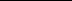 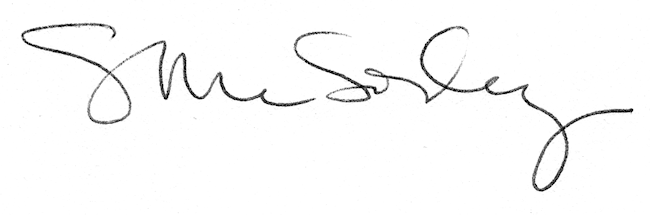 